SchulversuchspraktikumMoritz PemberneckSommersemester 2016Klassenstufen 5 & 6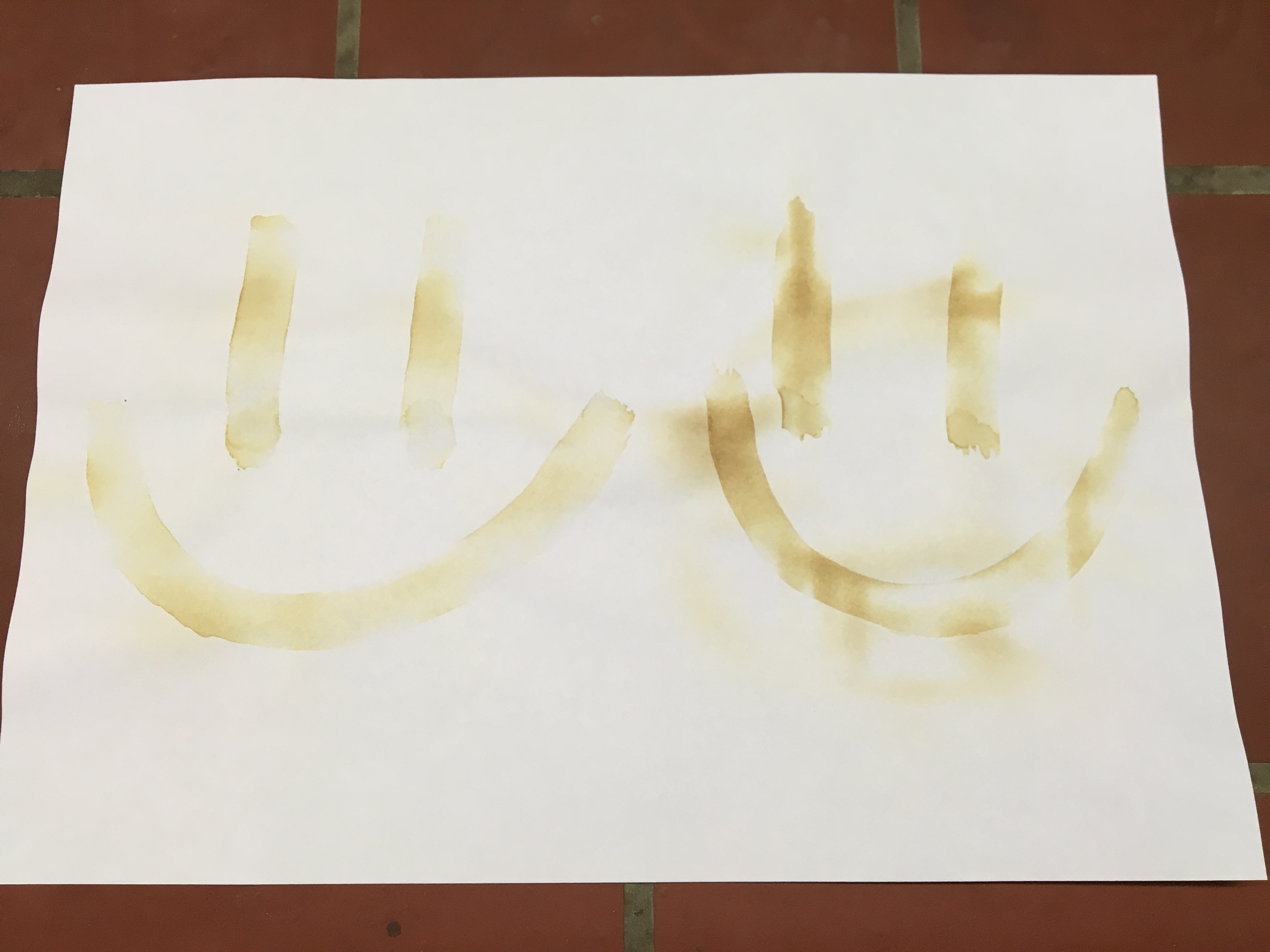 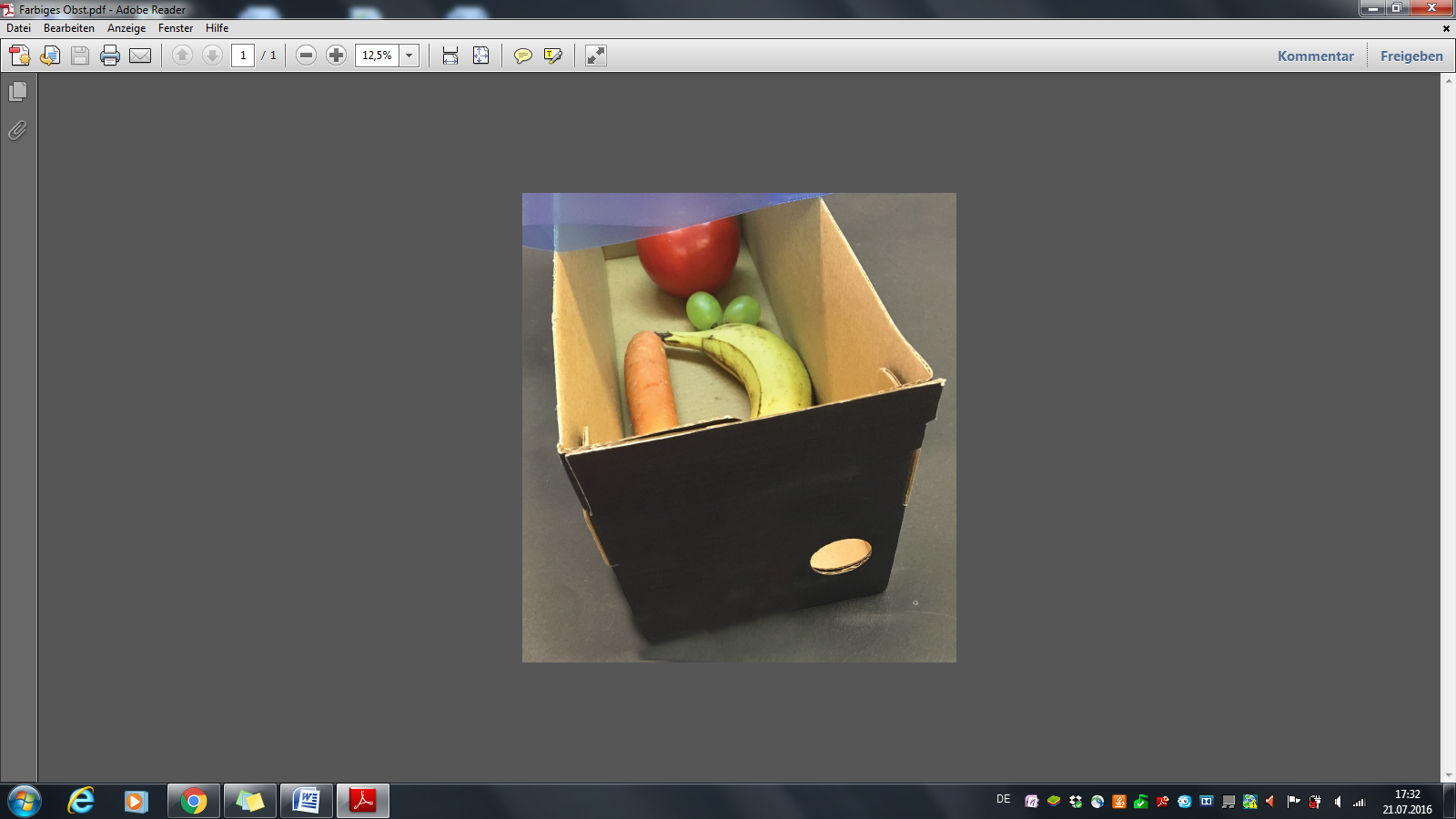 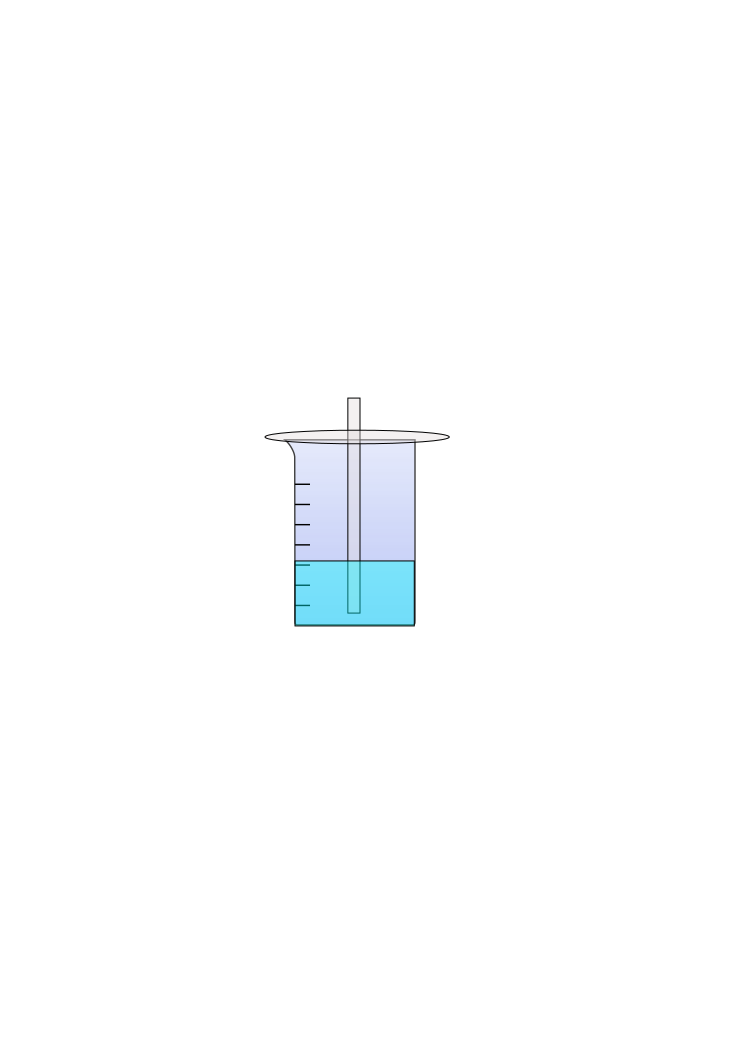 ThemaKurzprotokollWeitere SchülerversucheV1 – Farbänderung von ObstMaterialien: 		Schuhkarton, Taschenlampe mit weißem Licht, TransparentpapierChemikalien:		verschiedenes Obst (z.B. Tomate, Zitrone, Paprika, Zucchini)Durchführung: 			Schneide ein Loch (etwas kleiner als die Taschenlampe) in die kürzere Seite eines Schuhkartons. Lege das Obst in den Schuhkarton. Lege an Stelle des Deckels ein Transparentpapier auf den Schuhkarton. Leuchte mit der Taschenlampe durch das Loch und beobachte welche Farbe das Obst annimmt. Wiederhole dieses Vorgehen mit verschiedenen TransparentpapierenBeobachtung:		Beim Blick durch das Transparentpapier erscheint das Obst in einer anderen Farbe. 					Abb.  -  Fertiger Schukarton mit Obst und TransparentpapierDeutung:		Das Transparentpapier lässt nicht alle Lichtstrahlen durch. Sobald von einer Farbe einige Lichtstrahlen weggenommen werden, ergibt sich eine neue beobachtbare Farbe. Jedes Transparentpapier verschluckt andere Lichtstrahlen, sodass das Obst immer in neuen Farben erscheint. Verschluckt das Transparentpapier alle Lichtstrahlen einer Farbe, so wird das Obst schwarz wahrgenommen.Entsorgung:	           	Die Entsorgung des Obstes erfolgt über den Restmüll. Literatur:		[1] AQUENSIS Verlag Pressebüro Baden-Baden GmbH, S. 14 f., http://www.chemie.com/fileadmin/user_upload/content/schule/Erste_Chemie-Experimente_-_Licht_und_Farben.pdf, (Zuletzt abgerufen am 19.07.2016 um 19:46 Uhr).V2 – Die Nachricht mit GeheimtinteMaterialien: 		Zitronenpresse, Messer, Papier, Pinsel, Föhn Chemikalien:		ZitroneDurchführung: 			Schneide die Zitrone quer durch und presse den Saft mit der Zitronenpresse aus. Tauche den Pinsel in den Zitronensaft und schreibe eine geheime Nachricht an eine Freundin/ einen Freund auf ein Blatt Papier. Warte bis die Schrift getrocknet ist, sonst kann sie jemand vorher lesen. Tausch die Nachrichten mit deinem Partner. Um die geheime Nachricht zu entschlüsseln, erwärme das Papier mit dem Föhn. Beobachtung:		Nach dem Trocknen ist die Schrift unsichtbar. Durch Erwärmung wird die Schrift wieder sichtbar. 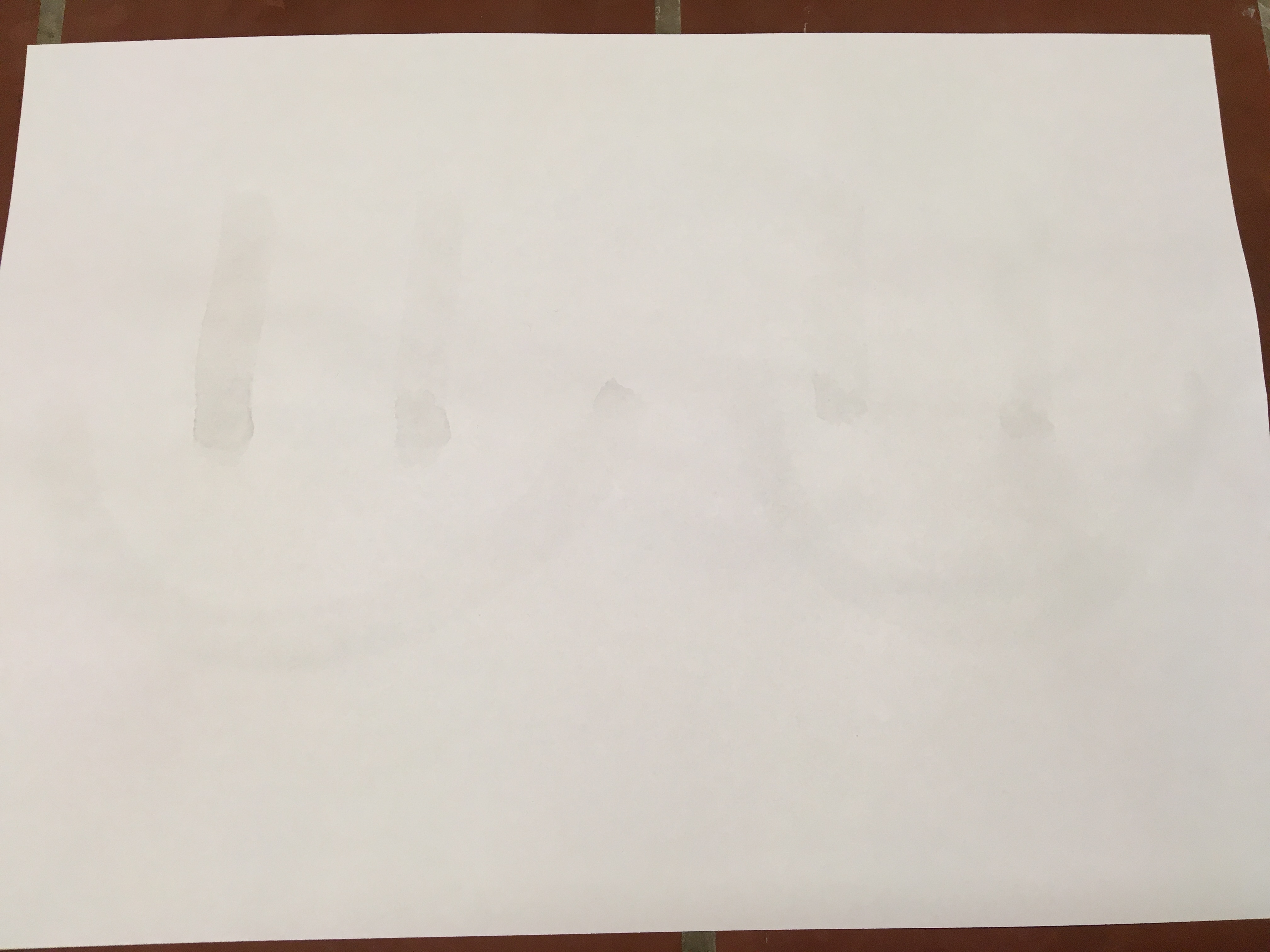 		        Abb.  -  Verschlüsselte und entschlüsselte NachrichtDeutung:		Im Zitronensaft sind Bestandteile enthalten, die bei Erhitzung verkohlen. Dadurch wird die Schrift braun und somit sichtbar.	Entsorgung:	     	Die Entsorgung des Obstes erfolgt über den Restmüll. Der Zitronensaft wird über den Abguss entsorgt.Literatur:		[1] AQUENSIS Verlag Pressebüro Baden-Baden GmbH, S. 18 f., http://www.chemie.com/fileadmin/user_upload/content/schule/Erste_Chemie-Experimente_-_Licht_und_Farben.pdf, (Zuletzt abgerufen am 19.07.2016 um 19:56 Uhr).V3 - FarbauftrennungMaterialien: 		schwarzer Filzstift, Filterpapier, Becherglas, Schere Chemikalien:		WasserDurchführung: 			Schneide mit der Schere ein circa 1 cm großes Loch in die Mitte eines Filterpapiers.  Male mit einem schwarzen Filzstift um den Rand des Loches. Rolle ein Filterpapier zu einem Docht und stecke diesen in das Loch des Filterpapiers. Fülle in ein Becherglas zu ein Drittel mit Wasser. Setze nun den Docht mit dem Filterpapier auf ein Becherglas, sodass der Docht in die Flüssigkeit ragt. Lass den Versuchsaufbau einige Zeit stehen und warte ab was passiert.Beobachtung:		Der Docht saugt sich mit Wasser voll. Das Wasser breitet sich auf dem Filterpapier langsam auf. Es werden bunte Farben in unterschiedlichen Abständen rund um den Mittelpunkt sichtbar. 		                                                              Abb.  -  VersuchsaufbauDeutung:		Die schwarze Farbe ist eine Mischung aus mehreren Farben. Durch das Wasser als Laufmittel werden die einzelnen Farbbestandteile aufgetrennt, da sie unterschiedlich gut vom Wasser über das Filterpapier transportiert werden.	Entsorgung:	     	Die Entsorgung des Filterpapiers erfolgt über den Feststoffabfall. Das Wasser kann in den Ausguss geschüttet werden.Literatur:		[1] Haus der kleinen Forscher, S. 1 f., http://shop.haus-der-kleinen-forscher.de/media/pdf/v081201_geheimnisvollesschwarz.pdf, (Zuletzt abgerufen am 19.07.2016 um 19:56 Uhr).GefahrenstoffeGefahrenstoffeGefahrenstoffeGefahrenstoffeGefahrenstoffeGefahrenstoffeGefahrenstoffeGefahrenstoffeGefahrenstoffeVerschiedenes ObstVerschiedenes ObstVerschiedenes Obst------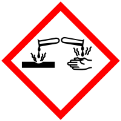 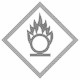 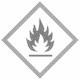 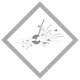 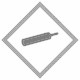 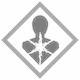 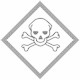 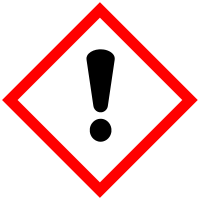 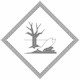 GefahrenstoffeGefahrenstoffeGefahrenstoffeGefahrenstoffeGefahrenstoffeGefahrenstoffeGefahrenstoffeGefahrenstoffeGefahrenstoffeZitronensaftZitronensaftZitronensaft------GefahrenstoffeGefahrenstoffeGefahrenstoffeGefahrenstoffeGefahrenstoffeGefahrenstoffeGefahrenstoffeGefahrenstoffeGefahrenstoffeWasserWasserWasser------